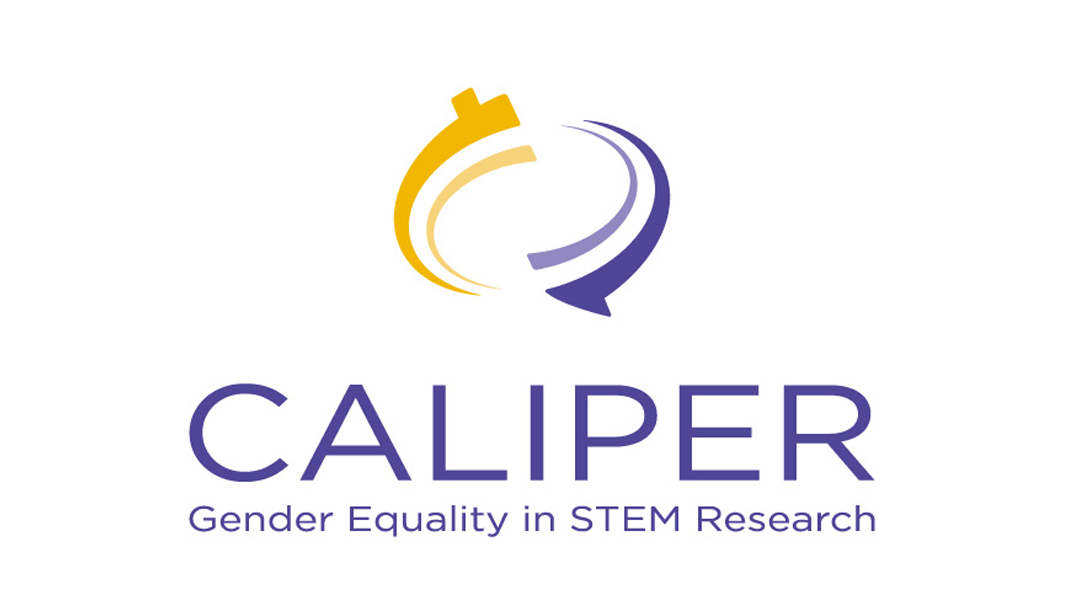 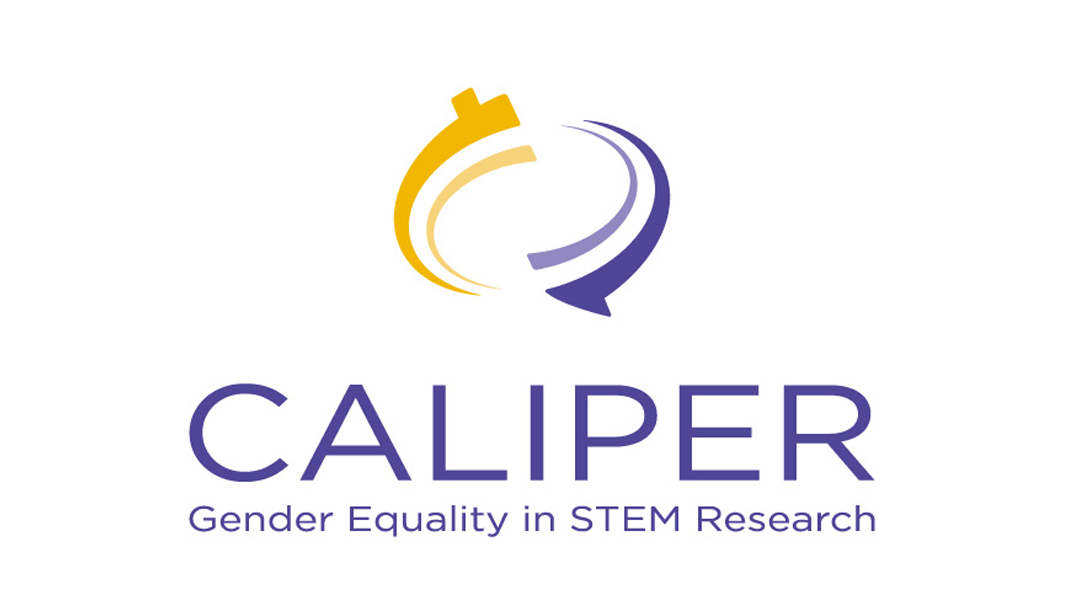 IntroductionThis document describes the monitoring and evaluation plan for the implementation of the Gender Equality Plan of the Executive Agency for Higher Education, Research, Development and Innovation Funding (UEFISCDI) for the second iteration (M31-M44). The document reflects the changes and updates in UEFISCDI’s Gender Equality Plan. The activities included in the most recent version of the Gender Equality Plan (October 2022) are: Similar to the previous monitoring and evaluation plan, the document is based on the methodology elaborated by the experts of Smart Venice (SV) and Foundation Open University of Catalonia (FUOC). Methods used for monitoring and evaluation include: desk research, document analysis, interviews, focus groups and surveys/questionnaires. A monitoring plan is proposed for each activity, laying out specific outputs, outcomes and indicators. The plan targets both activities already started but not finalized in the first iteration, as well as activities planned for the second iteration only:Periodic monitoring activities	Human ResourcesRecruitment and SelectionContextThe results of an internal survey showed that most employees in UEFISCDI are not aware of gender sensitive recruitment protocols/policies already in place (internal procedures state that all selection activities take into account the non-discrimination principle – i.e. “the selection process will not allow / encourage discrimination of sex, nationality, ethnicity or religion”. The problem seems to be that there is a lack of information on sensitive gender recruitment policies. The most probable cause in the inefficient communication between the HR and Communication departments, as there are no specific strategies regarding these protocols.UEFISCDI should better communicate the existing recruitment policies regarding gender sensitive protocols and develop an informative kit regarding gender discrimination and stereotypes identification for the hiring and evaluation committees prior to the evaluation of the candidates.Timeframe:Implementation: Sept. 2021 – Dec. 2022Short-term indicators expected from Dec. 2022 onwardsMedium-term indicators expected by June 2023Working Conditions and Work-life Balance - Informative kit for employees returning from parental leaveContextThe goal is to maximize the work efficiency of employees returning from parental leave by helping them to get accustomed to the recent developments in the institution and the projects they were previously working on.The informative kit, targeting the development of soft skills, will be structured in two parts – one dedicated to department managers where we will present a series of tools and instructions to help them better understand the newly-returned employees’ needs. The second part will be dedicated to the employees returning from parental leave and will contain advice, suggestions that will ease their transition to working life.The kit will also contain a set of suggestions that will help the manager allocate a dedicated colleague who will provide support and guidance for the returning employee.Timeframe:Implementation: January 2023 – February 2023Short-term indicators expected from Jun 2023 onwardsMedium-term indicators expected by the end of 2023Career Progression - Training to recognize unconscious biasesContextThe goal is to investigate and better use employees’ skills in order to maximize their work efficiency.By implementing this training we expect to help managers recognize their own unconscious biases and the way that these are affecting the career progression of women. On the other hand we expect female employees to become more confident, recognize the prejudices and be able to fight against them in order to achieve a higher professional success. In this regards we ensure that all employees are treated equally and career progression for women is becoming less discordant.Timeframe:Implementation: February 2023 – June 2023Short-term indicators expected from Jun 2023 onwardsMedium-term indicators expected by the end of 2023Sexual and Moral HarassmentInformative kit regarding sexual and moral harassmentContextUEFISCDI acts according to the law and to the Code of conduct/ethics, sanctioning any attempt of sexual harassment. No cases of gender/sexual harassment have been reported, and thus no counselling for gender-based offences and harassment has been conducted. Even if the internal analysis showed that no cases of harassment (sexual or other type) were ever recorded in the organization, it is very important to clearly define the concept, its limitations and national legal framework around it.Timeframe:Implementation: Sept 2021 – Jan. 2023Short-term indicators expected from Jan 2023 onwardsMedium-term indicators expected by the end of 2023Institutional GovernanceEstablishing a Gender Equality Body (GEB)ContextIn order to implement and supervise the Gender Equality Plan, UEFISCDI needed to establish a new internal organism: the Gender Equality Body (GEB), composed of 5-7 employees from both executive and management positions.  Timeframe:Implementation: July 2021-December 2022 (GEB was established in September 2022)Short-term indicators expected from December 2022 onwardsMedium-term indicators expected by the end of June 2022Research FundingUEFISCDI manages 20% of the national funds for research through the roll-out of calls for projects under the National Plan for RDI. UEFISCDI has a large database of evaluators (Romanian and foreign) which is used when implementing various projects. In the next period, it is expected that gender balance will play a more important role in the development, implementation and evaluation of the projects (according to European Commission Gender Equality Strategy for 2020-2025 and ERA priorities).In order to improve the gender dimension in research funding two measures are proposed: to carry out an analysis in order to understand the reasons why women participate in smaller numbers in research programs and how the content of research is affected by this small participation (in order to identify ways in which women researchers can be encouraged to join research areas dominated by men); and to train evaluators to be able to better understand gender dimension when evaluating the relevance of the research content (2).Analysis of women participation in research projectsTimeframe:Implementation: Sept. 2022 – June 2023Short-term indicators expected from December 2022 onwardsMedium-term indicators expected by the end of 2023. Training on gender equality addressed to research projects evaluatorsImplementation: Sept. 2022 – June 2023Short-term indicators expected from June 2023 onwardsMedium-term indicators expected by the end of 2024Evaluation activitiesEvaluating the actionsHuman resourcesSexual and moral harassmentInstitutional GovernanceResearch fundingEvaluating the whole implementation processInterviews will target both the whole process as well as individual actions. Both the interviews and the focus group will address the level of impact of the measures/actions on the organizational structure and how the actions will be integrated in the structure of the organization.The specific content of the focus group and the interviews will be defined at a later stage, with the support of Smart Venice if needed.Timeline/Gantt chartTopicActionsStarted in 1st iteration / Planned for 2nd iterationTimeframe1. Human resources1.1 Recruitment and selection - Developing an informative kit with specific instructions regarding gender discrimination and stereotypes identification in the recruiting processStarted in 1st iterationSept. 2021 – Dec. 20221. Human resources1.2. Working conditions and work-life balance - Informative kit for employees returning from parental leavePlanned for the 2nd iterationJan. 2023-Feb. 20231. Human resources1.3. Career progression - Training to recognize unconscious biasesPlanned for the 2nd iterationFeb. 2023 – June 20232. Sexual and moral harassment 2.1 Development of an informative kit regarding sexual and moral harassmentStarted in 1st iterationSept. 2021 – Jan. 20233. Institutional governance3.1 Establishing a Gender Equality BodyStarted in 1st iterationJuly 2021 – June 20224. Institutional communication4.1 Developing an informative gender sensitive communication kit	Completed and evaluated in the first iteration (current M&E Plan not applicable)Completed and evaluated in the first iteration (current M&E Plan not applicable)5. Research funding5.1. Analysis of women participation in research projects Planned for the 2nd iterationSept. 2021 – June 2023 5. Research funding5.2. Training for research evaluators regarding the gender dimension Planned for the 2nd iterationSept. 2021 – June 2023 6. Innovation ecosystems6.1 Transfer to market - Implementing quotas/targets for women participation in eventsCompleted and evaluated in the first iteration (current M&E Plan not applicable)Completed and evaluated in the first iteration (current M&E Plan not applicable)Action NumberTitleArea of interventionOther relevant AreaStructural /softTimeframe 1.1Developing an informative kit with specific instructions regarding gender discrimination and stereotypes identification in the recruiting processHuman resourcesRecruitment and selection SoftSept. 2021 – Dec. 2022 1.2Informative kit for employees returning from parental leaveHuman resourcesWorking conditions and work-life balance SoftJan. 2023-Feb. 2023 1.3Training to recognize unconscious biasesHuman resourcesCareer progression SoftFeb. 2023 – June 2023 2.1Development of an informative kit regarding sexual and moral harassmentSexual and moral harassment  N/A SoftSept. 2021 – Jan. 2023 3.1Establishing a Gender Equality BodyInstitutional governance N/A StructuralJuly 2021 – June 2022 5.15.1. Analysis of women participation in research projects Research funding N/A SoftSept. 2021 – June 2023  5.25.2. Training for research evaluators regarding the gender dimension  Research funding N/A SoftSept. 2021 – June 2023 MeasureActivityOutputOutcome IndicatorOutcome IndicatorMethodsMeasureActivityOutputShort-termmedium-termMethodsDeveloping an informative kit with specific instructions regarding gender discrimination and stereotypes identification in the recruiting process Internal research for best practices regarding recruitment gender sensitive protocolsResearch reportDocuments analysisDeveloping an informative kit with specific instructions regarding gender discrimination and stereotypes identification in the recruiting process Developing a first draft of the informative kitInformative kit – draft versionN/ADeveloping an informative kit with specific instructions regarding gender discrimination and stereotypes identification in the recruiting process Gathering feedback from stakeholders regarding the informative kitFeedback reportInterviews with recruitment experts and management representativesDeveloping an informative kit with specific instructions regarding gender discrimination and stereotypes identification in the recruiting process Finalizing the informative kitInformative kit – final versionImproved recruitment proceduresDocuments analysisDeveloping an informative kit with specific instructions regarding gender discrimination and stereotypes identification in the recruiting process Organizing a training with all the recruitment experts and HR department and presenting the documentOne training organizedIncreased knowledge on gender-sensitive recruitment protocolsMedium term: when evaluated >80% of the recruitment experts should be able to tackle any kind of situation that can lead to any form of discriminationQuestionnaires addressed to recruitment expertsDeveloping an informative kit with specific instructions regarding gender discrimination and stereotypes identification in the recruiting process Informing all UEFISCDI staff about the updates on the recruitment protocolsInformative kit sent to all UEFISCDI staffIncreased awareness regarding gender sensitive recruitment protocolsShort term: >90% of all staff should be aware of the existence of gender sensitive recruitment protocolsQuestionnaires addressed to UEFISCDI staffDeveloping an informative kit with specific instructions regarding gender discrimination and stereotypes identification in the recruiting process Evaluating the level of knowledge acquisition of the recruitment experts Evaluation report based on questionnaire resultsN/AMeasureActivityOutputOutcome IndicatorOutcome IndicatorMethodsMeasureActivityOutputShort-termmedium-termDeveloping an informative kit for employees returning from parental leave Research for support materialsResearch reportDocuments analysisDeveloping an informative kit for employees returning from parental leave Developing a first draft of the informative kitInformative kit – draft versionInterviews with recruitment experts and management representatives to collect feedback on the draft documentDeveloping an informative kit for employees returning from parental leave Finalizing the informative kitInformative kit – final versionDeveloping an informative kit for employees returning from parental leave Making the kit available to all interested personsInformative kit sent to UEFISCDI staffAwareness raised about the importance of work life balanceMedium term: employees’ work efficiency and professional satisfaction increased by 50% in the first 3 months after their return from parental leaveLong term: more than 70% of UEFISCDI’s employees see an improvement in their work-life balanceInterviews with employees returning from parental leaveQuestionnaires addressed to UEFISCDI staffMeasureActivityOutputOutcome IndicatorOutcome IndicatorMethodsMeasureActivityOutputShort-termMedium-termTraining to recognize unconscious biasesResearch for similar trainings (online materials)Research reportDocuments analysisTraining to recognize unconscious biasesIdentifying experts to conduct training (expertise on the subject is a must) Selection reportProcess analysisTraining to recognize unconscious biasesOrganize the trainingOne training session organizedAwareness raised about the importance of unconscious biasesIncrease in the number of female employees acceding to leadership positionsQuestionnairesTraining to recognize unconscious biasesDevelop support material following the trainingSupport materialAwareness raised about the importance of unconscious biasesIncrease in the number of female employees acceding to leadership positions  QuestionnairesTraining to recognize unconscious biasesConduct internal analysis to evaluate the impact of the trainingAnalysis reportDocuments analysisMeasureActivityOutputOutcome IndicatorOutcome IndicatorOutcome IndicatorMethodsMethodsMeasureActivityOutputShort-termMedium-termInformative kit regarding sexual and moral harassmentInternal research for best practices and case studies regarding sexual or moral harassment informative kitsResearch reportDocuments analysisDocuments analysisInformative kit regarding sexual and moral harassmentDeveloping the informative kitInformative kit developed>90% employees informed on the informative kitwhen evaluated more than 80% of the employees should be able to identify different types of harassment and indicate what further actions should be takenMore than 80% of the employees are familiar with the sexual/moral harassment concept and know what action to take in case of any kind of sexual or moral harassmentQuestionnairesQuestionnairesInformative kit regarding sexual and moral harassmentOrganizing a training on the content of the informative kitOne training session organizedMore than 80% of the employees should be able to recognize and understand any type of moral or sexual harassmentQuestionnairesQuestionnairesInformative kit regarding sexual and moral harassmentEvaluate the knowledge gained by employees following the training sessionEvaluation reportN/AN/AMeasureActivityOutputOutcome IndicatorOutcome IndicatorOutcome IndicatorMethodsMethodsMeasureActivityOutputShort-termMedium-termEstablishing a Gender Equality Body (GEB)Conducting discussions with top management in order to identify the most appropriate internal and external candidatesA list of possible candidates+10 potential candidates for the GEBProcess analysisProcess analysisEstablishing a Gender Equality Body (GEB)The actual selection of candidatesInterviews conducted with potential candidates5 employees + 1 external stakeholder selected to be part of GEBEstablishing a GEBProcess analysisProcess analysisEstablishing a Gender Equality Body (GEB)Developing mechanisms to ensure the operationalization of the body and its investment with institutional authorityDocument uploaded on repositoryAwareness of responsibilities and duties among GEB membersSuccessful implementation of the GEP - more than 75% of the existing measures in the GEP should be implemented successfullyFocus groupFocus groupEstablishing a Gender Equality Body (GEB)Developing protocols for the supervision of the GEP’s implementationDocument uploaded on repositoryGEB to remain operational after the GEP’s implementationFocus groupFocus groupMeasureActivityOutputOutcome IndicatorOutcome IndicatorMethodsMeasureActivityOutputShort-termmedium-termMethodsAnalysis of women participation in
research projectsIdentify the pool of projects to be analyzedNumber of financed projects to be analyzedMore than 50% of projects funded via UEFISCDI analyzedDocuments analysisAnalysis of women participation in
research projectsConducting the analysisAnalysis reportKnowledge improved on GE in researchAwareness raised about GE in researchFocus groupAnalysis of women participation in
research projectsDraw conclusions following the analysisPolicy recommendation draftedFocus groupAnalysis of women participation in
research projectsPromoting the results and recommendationsPolicy recommendation uploaded on repositoryIncreased awareness on how RDI projects can better integrate the gender dimensionImproving calls for projects by including the gender dimensionFocus groupMeasureActivityOutputOutcome IndicatorOutcome IndicatorMethodsMeasureActivityOutputShort-termmedium-termMethodsTraining on gender equality addressed
to research projects evaluatorsResearch on examples and best
practices on gender-sensitive project
evaluationResearch reportIncreased awareness on the importance of unbiased evaluation.Document analysis Training on gender equality addressed
to research projects evaluatorsDrafting of informative kit on
gender equality in project evaluationInformative kit on gender equality in project evaluationAwareness raised about existing issues regarding the gender dimension in the evaluation processImproving the evaluation processDocuments analysisEx-post questionnairesTraining on gender equality addressed
to research projects evaluatorsOrganizing training sessionOne training session organizedAwareness raised on the integration of the gender dimension in the evaluation process Unbiased evaluation process Ex-post questionnairesN. Name of the actionMethodTarget1Recruitment and selection - Developing an informative kit with specific instructions regarding gender discrimination and stereotypes identification in the recruiting process Document analysisN/A1Recruitment and selection - Developing an informative kit with specific instructions regarding gender discrimination and stereotypes identification in the recruiting process InterviewsRecruitment experts (from the HR department) and management representatives (middle managers)1Recruitment and selection - Developing an informative kit with specific instructions regarding gender discrimination and stereotypes identification in the recruiting process Questionnaires (to evaluate knowledge on gender-sensitive recruitment protocols)Recruitment experts 1Recruitment and selection - Developing an informative kit with specific instructions regarding gender discrimination and stereotypes identification in the recruiting process Questionnaires (to evaluate awareness regarding gender sensitive recruitment protocols)Wider UEFISCDI staff2Working Conditions and Work-life Balance - Informative kit for employees returning from parental leaveDocument analysisN/A2Working Conditions and Work-life Balance - Informative kit for employees returning from parental leaveInterviews to collect feedback on the draft documentRecruitment experts (from the HR department) and management representatives (middle managers)2Working Conditions and Work-life Balance - Informative kit for employees returning from parental leaveInterviews (to evaluate efficiency and satisfaction after returning from parental leave)Employees returning from parental leave2Working Conditions and Work-life Balance - Informative kit for employees returning from parental leaveQuestionnaires (to evaluate improvements in work-life balance)Wider UEFISCDI staff3Career Progression - Training to recognize unconscious biasesDocument analysisN/A3Career Progression - Training to recognize unconscious biasesProcess analysisN/A3Career Progression - Training to recognize unconscious biasesQuestionnaires (to evaluate awareness of unconscious biases)Wider UEFISCDI staffN. Name of the actionMethodTarget1Informative kit regarding sexual and moral harassmentDocument analysisN/A1Informative kit regarding sexual and moral harassmentQuestionnaires (to evaluate capacity to recognize and understand any type of moral or sexual harassment)Wider UEFISCDI staffN. Name of the actionMethodTarget1Establishing a Gender Equality Body (GEB)Document analysisN/A1Establishing a Gender Equality Body (GEB)Focus groupGEB members, UEFISCDI management representatives N. Name of the actionMethodTarget1Analysis of women participation in research projectsDocument analysisN/A1Analysis of women participation in research projectsFocus group (to analyze awareness and knowledge on GE in research, awareness on how RDI projects can better integrate the gender dimension)Experts involved in the design and roll-out of calls for projects2Training on gender equality addressed to research projects evaluatorsDocument analysisN/A2Training on gender equality addressed to research projects evaluatorsEx-post questionnaires (to evaluate capacity to carry out unbiased evaluation and integrate gender dimension in the evaluation process)Project evaluators N.Evaluation activityTargetWhen1Focus groupGeneral Director, Deputy General Director, HR Department, Communication Department, GEB members, project evaluators (2 persons)M422InterviewInterview with General DirectorM423InterviewInterview with Head of CommunicationM424InterviewInterview with Head of InnovationM425InterviewInterview Head of Human ResourcesM42Legend:Legend:ImplementationEvaluationActivity1st implementation phase1st implementation phase1st implementation phase1st implementation phase1st implementation phase1st implementation phase1st implementation phase1st implementation phase1st implementation phase1st implementation phase1st implementation phase1st implementation phase2nd implementation phase2nd implementation phase2nd implementation phase2nd implementation phase2nd implementation phase2nd implementation phase2nd implementation phase2nd implementation phase2nd implementation phase2nd implementation phase2nd implementation phase2nd implementation phase2nd implementation phase2nd implementation phaseActivity1st implementation phase1st implementation phase1st implementation phase1st implementation phase1st implementation phase1st implementation phase1st implementation phase1st implementation phase1st implementation phase1st implementation phase1st implementation phase1st implementation phase2nd implementation phase2nd implementation phase2nd implementation phase2nd implementation phase2nd implementation phase2nd implementation phase2nd implementation phase2nd implementation phase2nd implementation phase2nd implementation phase2nd implementation phase2nd implementation phase2nd implementation phase2nd implementation phaseActivity19202122232425262728293031323334353637383940414243441. Human resourcesRecruitment and selection - Developing an informative kit with specific instructions regarding gender discrimination and stereotypes identification in the recruiting process 1. Human resourcesWorking Conditions and Work-life Balance - Informative kit for employees returning from parental leave1. Human resourcesCareer Progression - Training to recognize unconscious biases2. Sexual and moral harassmentInformative kit regarding sexual and moral harassment3. Institutional GovernanceEstablishing a Gender Equality Body (GEB)4.Research fundingAnalysis of women participation in research projects4.Research fundingTraining on gender equality addressed to research projects evaluators